HW:  Finding Asymptotes and Holes 1Find the Domain, vertical asymptotes and any holes for each rational function.1)  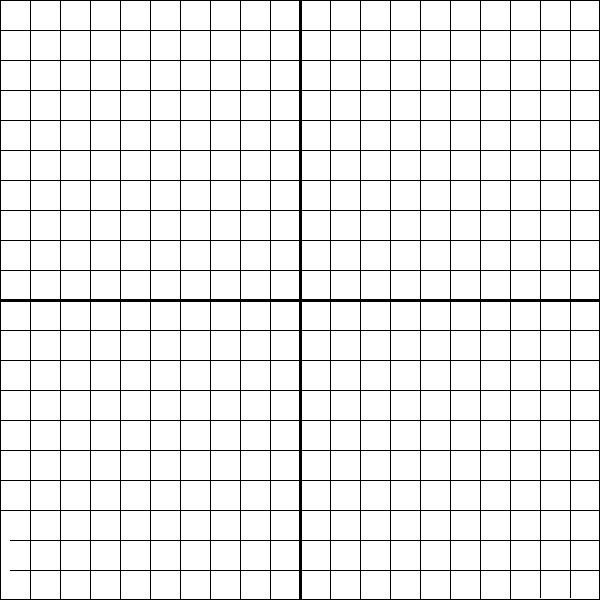 2)  3)  4)  5)  6)  